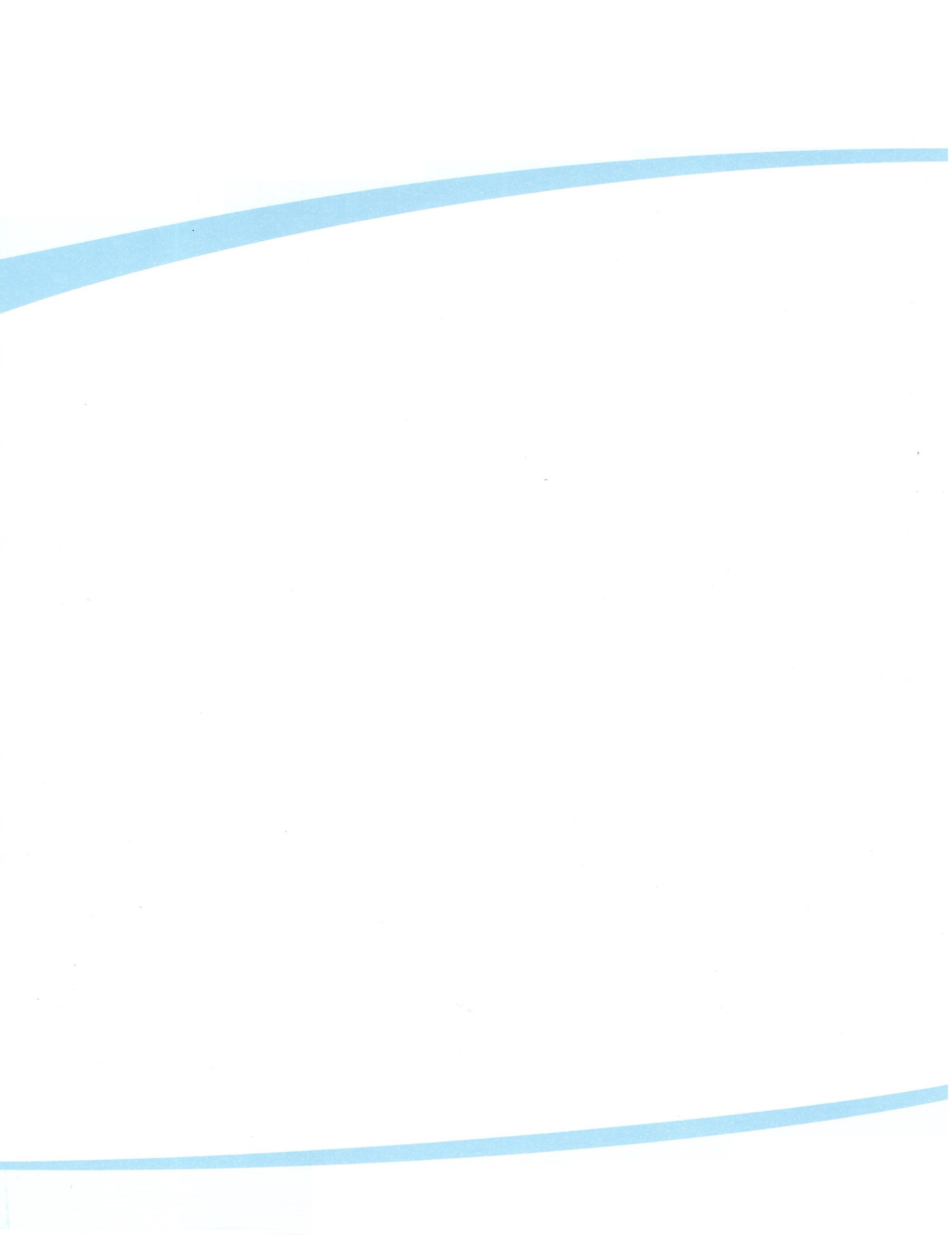 FREE SALE CERTIFICATEName and Dosage Form of the Product:     ZINC GLUCONATE 10MG TABLETClassification:     ABCDEFGHLicence Number:     1234567890Date of Issue:     2024.01.01Renewal:     2024.01.01           Expire Date:     2024.01.01 Composition ApprovedActive Ingredients:     ABCDEFGHIJKLMNOPExcipients:     ABCDEFGHIJKLMNOP 	Authorized for Sale Under Brand Name of:     ABCDEFGHIJKLMNOPLicence Holder:     ABCDEFGHIJKLMNOPAddress:     ABCDEFGHIJKLMNOP Tel / Fax:     1234567890                 Manufacturer:     ABCDEFGHIJKLMNOP This is to certify that above-mentioned product has been approved for marketing in I.R.IRAN.